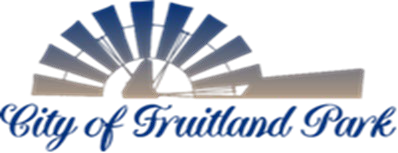 506 WEST BERCKMAN STREET                                                                 PHONE: 352 360-6727FRUITLAND PARK, FL 34731                                                                             FAX: 352 360-6652         REVISED AGENDATECHNICAL REVIEW COMMITTEE (TRC)November 7, 2023            10:00AMMEETING START TIME:  MEMBERS PRESENT:  MEETING NOTES FROM PREVIOUS MEETING: Meeting minutes from October 3, 2023 included for review/comment.OLD BUSINESS: NONENEW BUSINESS:608 Leconte Minor Lot SplitA request for a lot split to create two lots. Parcel 1 is proposed to be 14,809 square feet (0.339 acres), and Parcel 2 is proposed to be 12,679 square feet (0.291 acres). The property is zoned R-4 and the future land use is Single Family Medium Density.Mirror Lake Village Phase II -ISR PUD AmendmentThe previously approved PUD Ordinance (2019-001) allows a maximum impervious surface ratio of 50%. The ISR was in lieu of a maximum building coverage which applies to a per lot basis. The applicant is requesting a variance to allow a 50% ISR to be applied to the Phase 2 overall subdivision instead of on a per lot basis.  The PUD has been modified by the applicant for approval consideration.Evolve at Grove Park Major Site PlanThe subject property is 19.56 acres and consists of two parcels, Alt Key 1699649 and 3884325; however, a resolution was passed authorizing a unity of title for these two parcels (Resolution 2022-062). There are two existing vacant residential dwellings and one vacant restaurant on the subject site which are to be demolished for development of the site. Development of the site is subject to the Master Development Agreement (Ordinance 2022-024) which was formerly known as “The Hawthorne’s”. The proposed development is for 222 MF dwelling units, associated parking, stormwater and recreational amenities along with the creation of two (2) commercial parcels fronting on CR 466-A.The max ISR is 70%, maximum FAR is .50 for the commercial area, and maximum density allowed per MDA is 224 MF dwellings. The minimum apartment size per code is 600 SF. The proposed minimum apartment size is 738 SF for 1-bedroom units, 1063 SF for 2-bedroom units, and 1205 SF for 3-bedroom units. Required minimum open space is 25%.The Enclave at Lake Geneva (formerly the Village at Lake Geneva) VarianceThe proposed development is seeking a variance to Section 157.080(a)(4)(C) (iii) of the city’s Land Development Regulations pertaining to roadway and street construction – construction standards for storm sewers.  The development is proposing to use Corrugated Polyethylene Pipe (HP) vice concrete under the roads.   After review by the city’s engineer, there is no objection- provided that post inspection services are provided by the pipe manufacturer.             BOARD MEMBERS’ COMMENTS:PUBLIC COMMENTS:This section is reserved for members of the public to bring up matters of concern or opportunities for praise. Note: Pursuant to F.S. 286.0114 and the City of Fruitland Park’s Public Participation Policy adopted by Resolution 2013-023, members of the public shall be given a reasonable opportunity to be heard on propositions before the Planning and Zoning Board. Pursuant to Resolution 2013-023, public comments are limited to three minutes.ADJOURNMENT:  TRC COFP Members:TRC Members:City Manager Gary La Venia, ChairmanCity of Leesburg UtilitiesPolice Chief Eric Luce, Vice ChairLake County School BoardCity AttorneyLake County Public Works DepartmentBuilding OfficialLake County Economic DevelopmentCommunity Development Director Code Enforcement OfficerEngineer - HalffFire ChiefFire InspectorLand Planner LPGPublic Works Director